Please use this form to register an interest in applying to become a resident at Abbeyfield Masterton. It may be completed by the applicant, their personal advocate or family member. All information is held in confidence. 
If you are completing this form on behalf of the applicant, please give your details:
Please return this form to: Applications Co-ordinator, Abbeyfield Masterton, 39 Church St, or email to info@abbeyfieldmasterton.nz. We will be in touch, but please note rooms are not always available especially at short notice.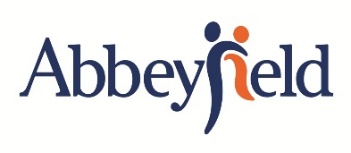 Resident’s Preliminary Enquiry FormYour name:(Mr/Mrs/Ms/Dr/Other):(Mr/Mrs/Ms/Dr/Other):(Mr/Mrs/Ms/Dr/Other):(Mr/Mrs/Ms/Dr/Other):(Mr/Mrs/Ms/Dr/Other):Date of birth:	NZ Citizen:  Yes     No	NZ Citizen:  Yes     No	NZ Citizen:  Yes     No	NZ Citizen:  Yes     No	NZ Citizen:  Yes     NoYour present address:Phone numbersHome: Home: Mobile:Mobile:Mobile:Email address (if available)Email address (if available)If you are not currently living in the Masterton district, what are your links with this area?

If you are not currently living in the Masterton district, what are your links with this area?

If you are not currently living in the Masterton district, what are your links with this area?

If you are not currently living in the Masterton district, what are your links with this area?

If you are not currently living in the Masterton district, what are your links with this area?

If you are not currently living in the Masterton district, what are your links with this area?

When do you require accommodation? As soon as a vacancy is available Within six months As soon as a vacancy is available Within six months As soon as a vacancy is available Within six months Within 12 months Over 12 months Within 12 months Over 12 monthsHousing need: 
Please give a brief outline of your current housing situation.Housing need: 
Please give a brief outline of your current housing situation.Housing need: 
Please give a brief outline of your current housing situation.Housing need: 
Please give a brief outline of your current housing situation.Housing need: 
Please give a brief outline of your current housing situation.Housing need: 
Please give a brief outline of your current housing situation.Income and assets:Is your income under $616.73 a week (after tax)?  	 Yes     NoDo you have cash assets worth less than $42,700? 	 Yes     NoIncome and assets:Is your income under $616.73 a week (after tax)?  	 Yes     NoDo you have cash assets worth less than $42,700? 	 Yes     NoIncome and assets:Is your income under $616.73 a week (after tax)?  	 Yes     NoDo you have cash assets worth less than $42,700? 	 Yes     NoIncome and assets:Is your income under $616.73 a week (after tax)?  	 Yes     NoDo you have cash assets worth less than $42,700? 	 Yes     NoIncome and assets:Is your income under $616.73 a week (after tax)?  	 Yes     NoDo you have cash assets worth less than $42,700? 	 Yes     NoIncome and assets:Is your income under $616.73 a week (after tax)?  	 Yes     NoDo you have cash assets worth less than $42,700? 	 Yes     NoSignature:Date:Name:Phone numbers:Home: Home: Mobile:Email address (if available)Email address (if available)Relationship to applicant:Relationship to applicant: